Projektas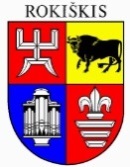 ROKIŠKIO RAJONO SAVIVALDYBĖS TARYBASPRENDIMASDĖL PAVADINIMO ROKIŠKIO RAJONO SAVIVALDYBĖS OBELIŲ SENIŪNIJOS ŠILEIKIŲ KAIMO GATVEI SUTEIKIMO2022 m. balandžio 29 d. Nr. TS-Rokiškis	Vadovaudamasi Lietuvos Respublikos vietos savivaldos įstatymo 6 straipsnio 27 punktu, 16 straipsnio 2 dalies 34 punktu, Lietuvos Respublikos teritorijos administracinių vienetų ir jų ribų įstatymo 9 straipsnio 2 dalimi, Adresų formavimo taisyklėmis, patvirtintomis Lietuvos Respublikos Vyriausybės 2002 m. gruodžio 23 d. nutarimu Nr. 2092, Lietuvos Respublikos vidaus reikalų ministro 2011 m. sausio 25 d. įsakymu Nr. 1V-57 ,,Dėl Numerių pastatams, patalpoms, butams ir žemės sklypams, kuriuose pagal jų naudojimo paskirtį (būdą) ar teritorijų planavimo dokumentus leidžiama pastatų statyba, suteikimo, keitimo ir apskaitos tvarkos aprašo ir Pavadinimų gatvėms, pastatams, statiniams ir kitiems objektams suteikimo, keitimo ir įtraukimo į apskaitą tvarkos aprašo patvirtinimo“, Rokiškio rajono savivaldybės taryba n u s p r e n d ž i a:Suteikti Rokiškio rajono savivaldybės Obelių seniūnijos Šileikių kaimo gatvei Skaistinės pavadinimą (priedas).Sprendimas per vieną mėnesį gali būti skundžiamas Regionų apygardos administracinio teismo Panevėžio rūmams (Respublikos g. 62, Panevėžys) Lietuvos Respublikos administracinių bylų teisenos įstatymo nustatyta tvarka.Savivaldybės meras								Ramūnas GodeliauskasJūratė Šinkūnienė